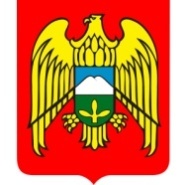 МЕСТНАЯ АДМИНИСТРАЦИЯ ГОРОДСКОГО ПОСЕЛЕНИЯ ЗАЛУКОКОАЖЕ ЗОЛЬСКОГО МУНИЦИПАЛЬНОГО РАЙОНА КАБАРДИНО-БАЛКАРСКОЙ РЕСПУБЛИКИ КЪЭБЭРДЕЙ-БАЛЪКЪЭР РЕСПУБЛИКЭМ И ДЗЭЛЫКЪУЭ МУНИЦИПАЛЬНЭ КУЕЙМ ЩЫЩ ДЗЭЛЫКЪУЭКЪУАЖЭ  КЪАЛЭ ЖЫЛАГЪУЭМ И  ЩIЫПIЭ АДМИНИСТРАЦЭКЪАБАРТЫ-МАЛКЪАР РЕСПУБЛИКАНЫ ЗОЛЬСК МУНИЦИПАЛЬНЫЙ  РАЙОНУНУ ЗАЛУКОКОАЖЕ ШАХАР ПОСЕЛЕНИЯСЫНЫ ЖЕР-ЖЕРЛИ АДМИНИСТРАЦИЯНЫ БАШЧЫСЫ  361700,  Кабардино – Балкарская  Республика, Зольский район  п.Залукокоаже, ул. Калмыкова, 20                                                                                                                                  тел (86637) 4-15-62;  (86637) факс 4-11-88;         Zalukokoage @ kbr.ru                                                                                                                                                                                   16. 01. 2023.                                           ПОСТАНОВЛЕНИЕ  № 26                                                                                              УНАФЭ  № 26                                                                                            БЕГИМ  № 26О внесении изменений в состав межведомственной комиссии по профилактике правонарушений на территории городского поселения Залукокоаже Зольского муниципального района Кабардино - Балкарской Республики, утвержденной Постановлением местной администрации городского поселения Залукокоаже Зольского муниципального района  Кабардино - Балкарской Республики от 02.11.2020 года № 297     В связи с изменениями в составе межведомственной комиссии по профилактике правонарушений на территории городского поселения Залукокоаже Зольского муниципального района Кабардино - Балкарской Республики, руководствуясь Уставом городского поселения Залукокоаже,  местная администрация городского поселения Залукокоаже                          Зольского муниципального района Кабардино- Балкарской Республики                                     п о с т а н о в л я е т : 1. Внести изменения в приложение №1 к Постановлению местной администрации городского поселения Залукокоаже Зольского муниципального района  Кабардино - Балкарской Республики от  02. 11. 2020 года  №297 «Об утверждении Положения о межведомственной комиссии по профилактике правонарушений на территории городского поселения Залукокоаже Зольского муниципального района Кабардино-Балкарской Республики» в соответствии с приложением.2.  В остальной части редакцию Постановления местной администрации городского поселения Залукокоаже от 02. 11. 2020 года  №297 «Об утверждении Положения о межведомственной комиссии по профилактике правонарушений на территории городского поселения Залукокоаже Зольского муниципального района Кабардино-Балкарской Республики»  оставить без изменений. 3. Обнародовать данное постановление в соответствии с  Порядком опубликования (обнародования) муниципальных правовых актов органов местного самоуправления городского поселения Залукокоаже Зольского муниципального района КБР, утвержденного Решением Совета местного самоуправления городского поселения Залукокоаже от   22 марта  2019 года         № 28/3-6. 4.  Настоящее постановление вступает в силу со дня его подписания.5. Считать утратившим силу Постановление  местной  администрации городского поселения Залукокоаже от 18.01.2022  года  № 19 «О внесении изменений в состав межведомственной комиссии по профилактике правонарушений на территории городского поселения Залукокоаже Зольского муниципального района Кабардино - Балкарской Республики, утвержденной Постановлением местной администрации городского поселения Залукокоаже Зольского муниципального района  Кабардино - Балкарской Республики от 02.11.2020 года № 297».6. Контроль за исполнением настоящего постановления оставляю за собой.Глава местной администрации городского поселения Залукокоаже                                          А.Ю. Котов1. Местная администрация г.п. Залукокоаже   - 2 экз.2. Камергоеву С.Р.                                               - 1 экз.                                                                                                                                                                                          Приложение                                                                    к постановлению  местной администрации                                                                     городского поселения Залукокоаже                                                                         от 16 января 2023  № 26  Приложение № 1к постановлению администрациигородского поселения ЗалукокоажеЗольского муниципального районаКабардино-Балкарской Республики№ 297 от 02.11.2020 года.СОСТАВМЕЖВЕДОМСТВЕННОЙ КОМИССИИ ПО ПРОФИЛАКТИКЕ ПРАВОНАРУШЕНИЙ НА ТЕРРИТОРИИ ГОРОДСКОГО ПОСЕЛЕНИЯ ЗАЛУКОКОАЖЕ ЗОЛЬСКОГО МУНИЦИПАЛЬНОГО РАЙОНА КАБАРДИНО-БАЛКАРСКОЙ РЕСПУБЛИКИКотов  А.Ю.-председатель комиссии, глава местной администрации городского поселения Залукокоаже;Камергоев  С.Р.-заместитель председателя комиссии, заместитель главы местной администрации городского поселения Залукокоаже по безопасности, противодействию коррупции и работе с правоохранительными органами;Жирикова З.Т.Члены комиссии:-секретарь комиссии, ведущий специалист местной администрации  городского поселения Залукокоаже;Махошева Т.К.-директор МКОУ «СОШ №1» (по согласованию); Баева  Ф.Г.-директор МКУ «Дом Культуры  г.п. Залукокоаже»;Хашкулов Т.Х.-главный специалист-юрист местной администрации г.п. Залукокоаже;Макоев Р.К.-имам г.п. Залукокоаже (по согласованию);Апиков Ю.Ш.-председатель Совета старейшин при главе местной администрации г.п. Залукокоаже;Амшукова Х.Ж.-председатель Совета женщин при главе местной администрации г.п. Залукокоаже;Дзамихов  М.Х.Бжеников  А.В. --УУП ОМВД России по Зольскому  району КБР (по согласованию); специалист по работе с молодежью                 МКУ «  Дом Культуры  г.п. Залукокоаже».